Kor handler om:fællesskab og glæden ved at synge sammenat varme opat synge i stemmegrupperat følge en dirigentat forstå de oplevelser og fortællinger, der bliver sunget omat have det sjovtat få venskaberHvem er vi?et kor, der i 2022 kan fejre 
40-års jubilæumca. 35 sangere fordelt på kvindestemmer: sopran og alt mandestemmer: tenor og basen sprudlende, energisk                 og meget dygtig dirigentHvor?Vi mødes og synger i
Kulturhus EmanuelHvornår?Hver onsdag fra kl. 19.00 til 21.40. Vi holder en kaffepause, hvor der også er tid til hygge og snakHvor kan man ellers møde os?Hvert år holder koret et par julekoncerter i nogle af omegnens kirkerDerudover er det en fast tradition, at vi afholder julekoncert og forårskoncert i EmanuelKontaktoplysninger:Dirigent Tove Tersbøl 20705728Se evt. mere på korets hjemmeside:https://www.skaerbaekegnskor.dkeller på Facebook:https://www.facebook.com/skaerbaekegnskor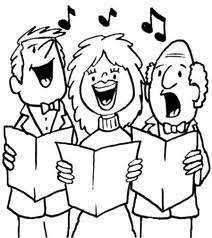 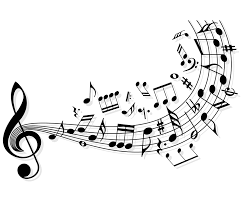 Lær at bruge din stemme kom og vær medsyng i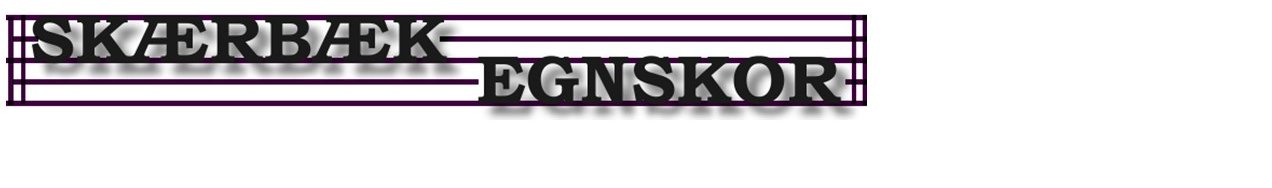 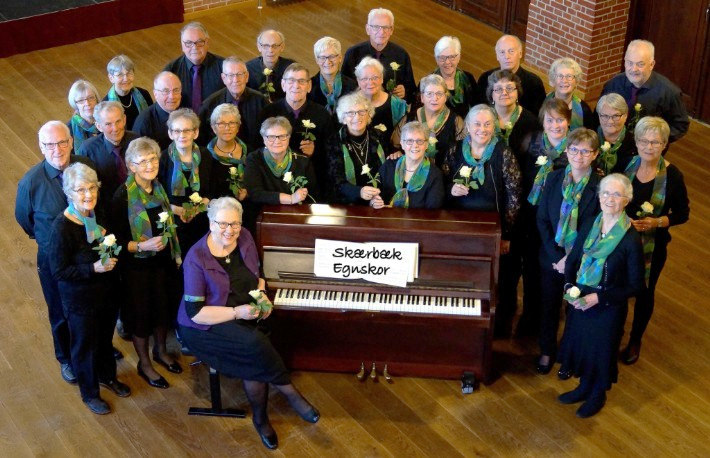 